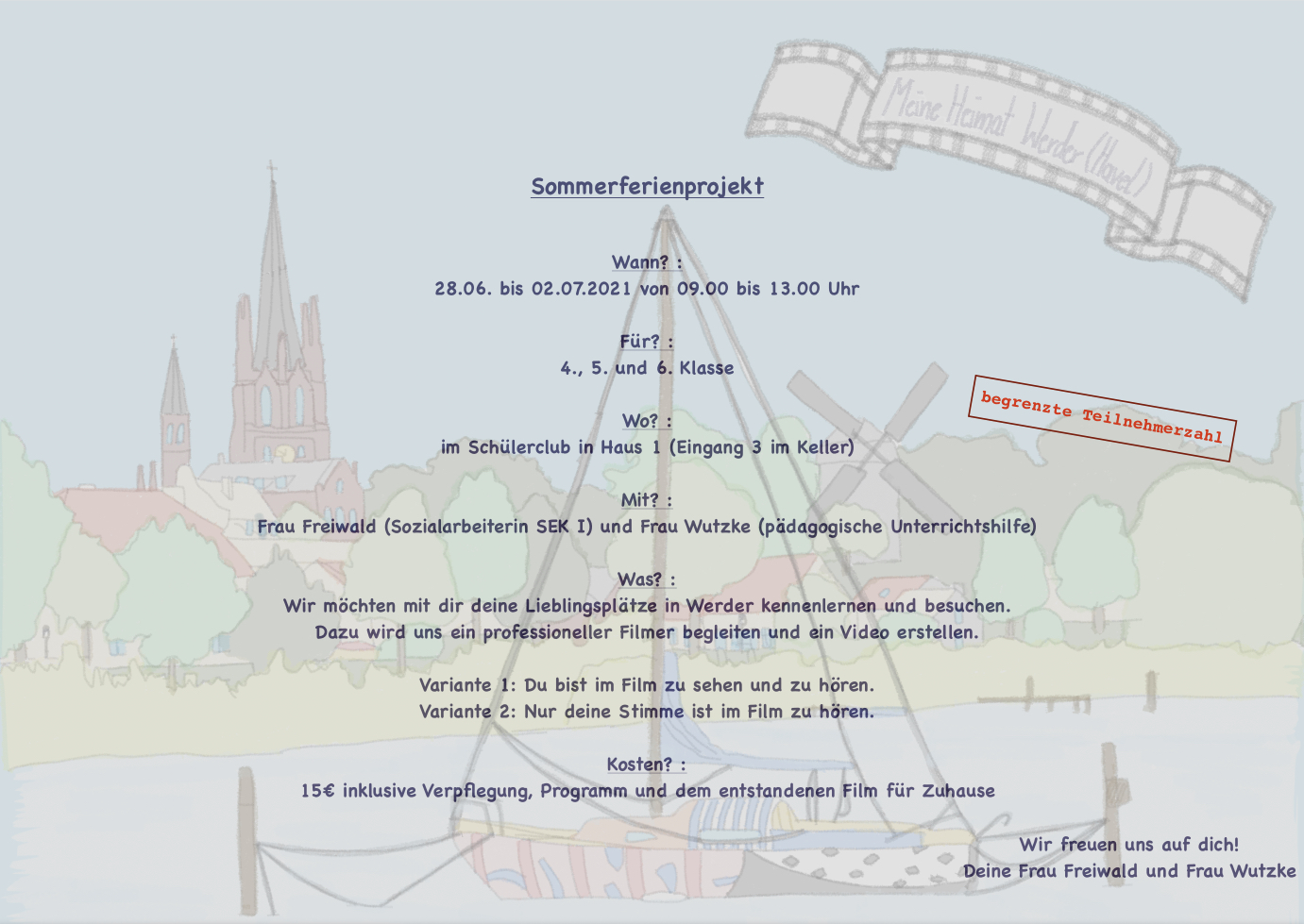 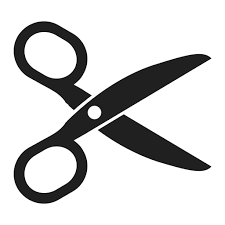 Einverständniserklärung für die Ferienwoche vom 28.06. bis 02.07.2020Ich bin damit einverstanden, dass mein Kind _______________________________ aus der Klasse _______ an dem Ferienprojekt „Meine Heimat Werder (Havel)“ teilnimmt.Mein Kind darf im Film zu sehen und zu hören sein.Mein Kind darf im Film nur zu hören sein.(bitte 2 Kreuze setzen) 	Mein Kind kommt zu 9 Uhr eigenständig in die Schule und geht um 13 Uhr alleine wieder nach Hause.Mein Kind wird zu 9 Uhr in die Schule gebracht und um 13 Uhr wieder abgeholt._________________________________________________________________________________Telefonnummer(n) für den Notfall: __________________________________________________________Allergien, Besonderheiten: ______________________________________________________________________________________________               	________________________________Ort, Datum				      	Unterschrift Sorgeberechtigte/r